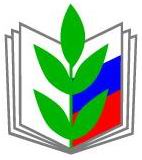 Общероссийский Профсоюз образования__________________________________________________________________Карельская республиканская организация Профсоюза работников народного образования и науки РФ185035 г. Петрозаводск ул. Дзержинского, 3 тел/факс 8(8142)761697, 8(8142)763135, E-mail: proin@onego.ru_____________________________________________________________________________ПОДПИСНОЙ  ЛИСТМы, нижеподписавшиеся, поддерживаем Обращение членов Президиума Карельской республиканской организации Профсоюза работников народного образования и науки РФ, председателей местных и первичных профорганизаций к Президенту Российской Федерации В.В. Путину и выражаем надежду, что наш голос будет услышан. Оборотная сторона подписного листа№Фамилия Имя ОтчествоСфера деятельностиДатаПодпись№Фамилия Имя ОтчествоСфера деятельностиДатаПодпись